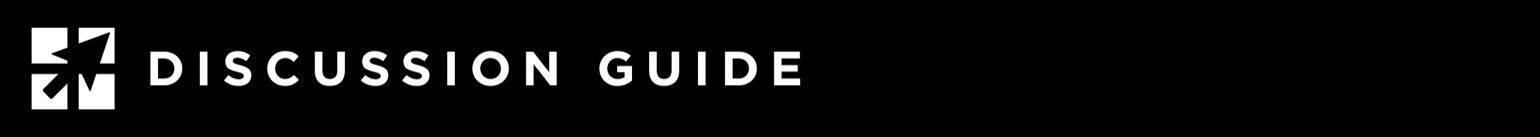 PARABLE OF NEW CLOTHMatthew 9:16-17, 2 Corinthians 5:17This discussion is for the Friday Morning Men’s Fellowship teaching series, “The Parables”, available at leadmin.org/parables.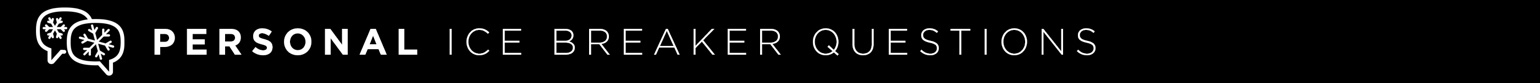 Use one of these to get the group talking about today’s topic:•	Is there a sentimental piece of clothing, outfit or knick-knack that you have held on to for years? Why have you kept it?Have you ever renovated a room in your home, tearing out the old flooring, décor, fixtures and furniture and replacing it with something new? Which room did you do and why?Ever traveled on an aging airplane, stayed at an older hotel that had not been renovated, or eaten at a restaurant that still had décor from the 1970s? How did the lack of updates it make you feel?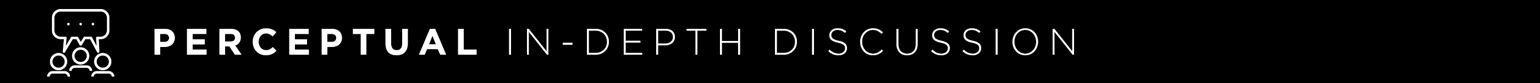 Go in-depth with these questions. Based on your available time, choose 3-4 that you believe are most thought-provoking:•	Read Matthew 9:16-17. Why does Jesus warn us of not attaching our old ways and beliefs to our new life in Christ? Read 2 Corinthians 5:17. What are the ramifications of being a “new creation” in Christ? What happens to the “old you”?What are some aspects of life and leadership that we tend to hold on to, even after following Jesus? (Example: Unhealthy habits when our “body is a temple”)Jesus teaches that mixing old ways and new ways doesn’t work. By what means can we stop our old ways when we come to faith in Christ?What is an example of an “old way” that might hinder our effectiveness in living out and sharing our faith?Jesus shared this illustration with Jewish religious leaders, who went by a long list of rules for the Jewish faith. Why would Jesus share this story with that group specificially?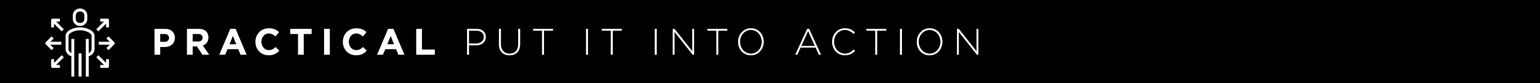 •	What is at least one facet of being a “new creation” in Christ that might change in your life and leadership this week?